МКУК «Киевский СДК».Отчет Мультшоу - «Футбол, футбол».5 июня в предверии открытия 21 чемпионата мира по футболу, который впервые будет проведен в России, работники ДК организовали мультшоу для детей из пришкольного лагеря «Деревенька» - «Футбол, футбол».В начале мероприятия ведущий рассказал детям о том, где будут проходить отборочные игры, обратил внимание на то, что и столица нашей области будет принимать гостей чемпионата.На экране были продемонстрированы эмблема и талисман игр, а так же ребята услышали официальный гимн чемпионата.Малыши детского садика «Тополек» и лагерь «Деревенька» с удовольствием посмотрели мультшоу «Футбол, футбол».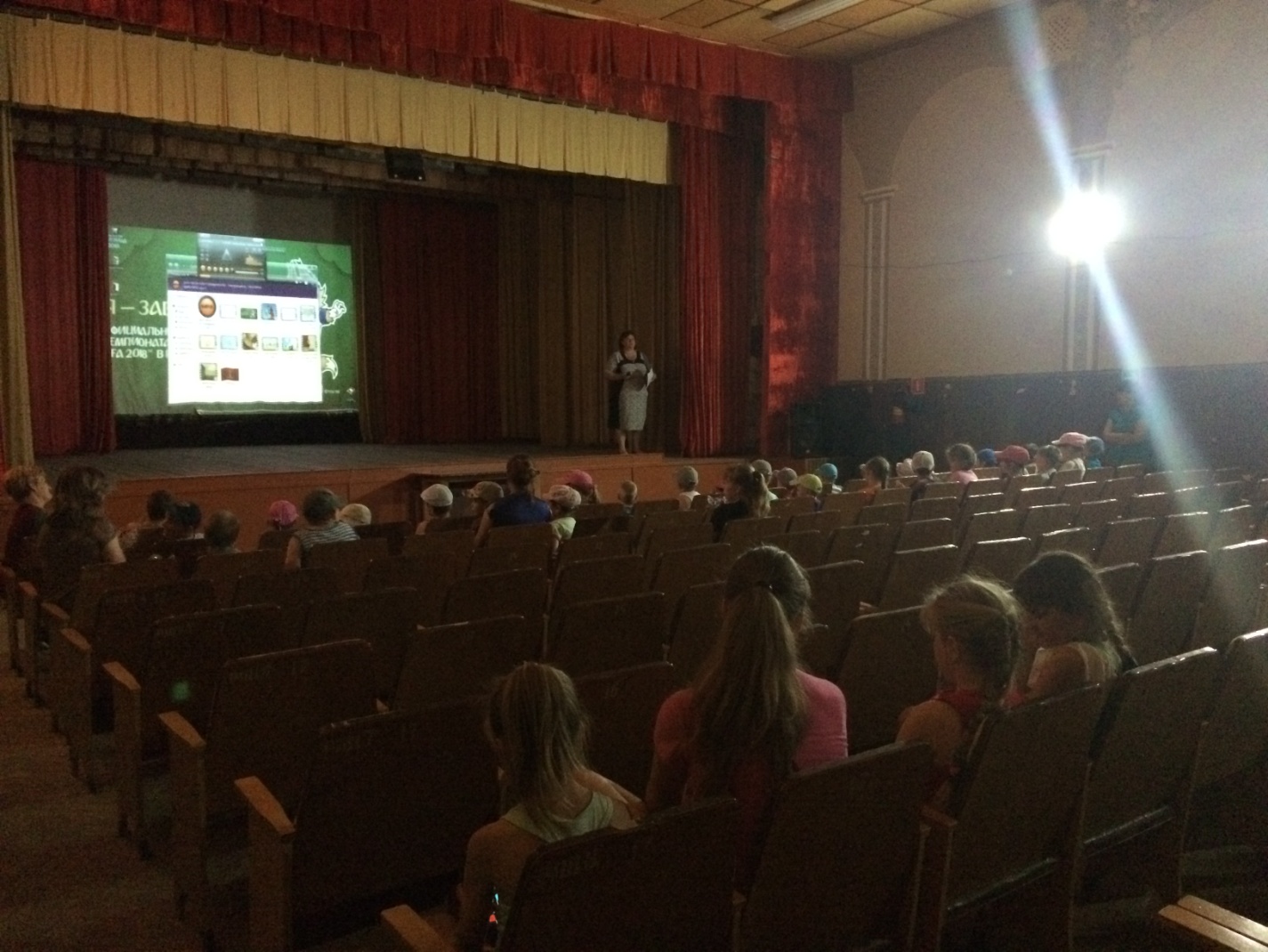 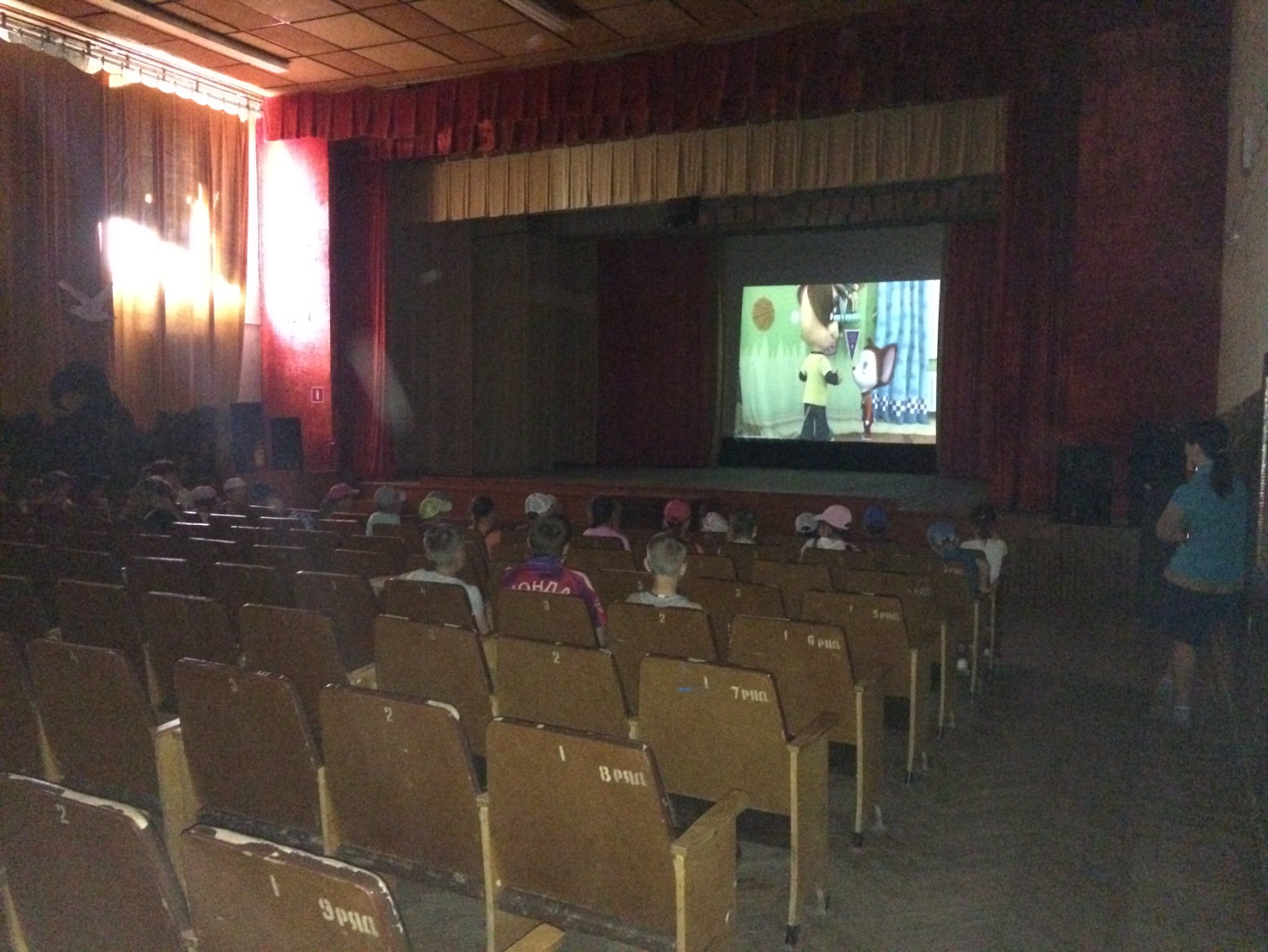 